Jak sázet květiny a zkrášlit si svůj domovŘíká se, že země se směje pomocí květin. Příroda vám ukáže svou krásnou tvář, když si založíte domácí zahrádku nebo okna ozdobíte truhlíky s květinami, které budou plné jásavých barev a krásných tvarů. Hezký den všem a příjemnou zábavu přejí vaše vychovatelky Jana a Blanka.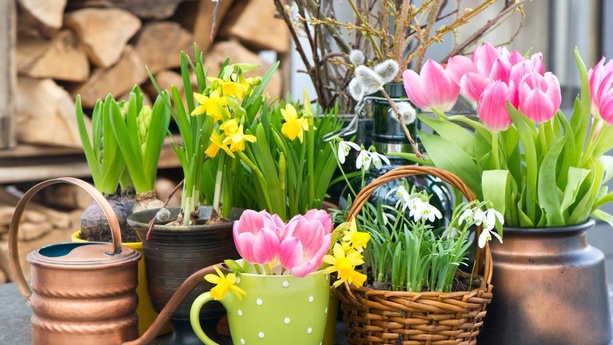 Jak si udělat květinovou zahrádku?Sežeňte si správný substrát (zeminu). Substrát, který získáte v zahradnictví nebo v květinářství bude již obsahovat i hnojivo. Většina květin potřebuje dobrou půdu, potom porostou, a budou silné a zdravé. Pro pěstování květin na záhonku nebo v květináči je dobrá půda základ. Jestliže chcete použít zeminu z vaší zahrádky, vyhněte se takové, která je příliš těžká a obsahuje moc jílu, písku nebo kamení. V každém případě do půdy ze zahrádky přimíchejte vhodné hnojivo, tím budete podporovat růst květin. Hnojivo můžete promíchat s hlínou přímo v den sázení.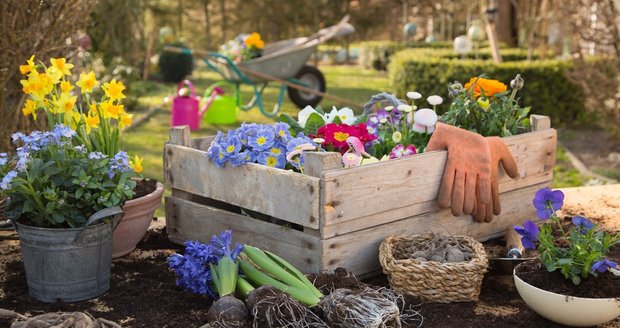 Jak vybrat vhodné místo pro květinyKvětiny nemůžeme zasadit úplně všude. Některým květinám škodí přímé sluneční světlo, jiným naopak příliš stínu. Pokud chcete vybrat druh květin, které by se vám líbily, prostudujete si předem, jaké podmínky potřebují k růstu a vyberte podle toho vhodné místo u vás doma (okno, zahrádka, stín nebo slunce po celý den).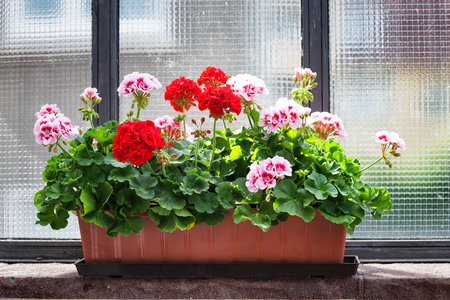 Jaké květiny pěstovat?Množností je mnoho, květiny můžete vypěstovat ze semínek, cibulek (např. narcis), semenáčku (stromy) nebo řízků (např. fialky). Každý postup má svá pravidla, zkontrolujte si raději štítky s informacemi na sáčku nebo vyhledávejte tyto informace na internetu.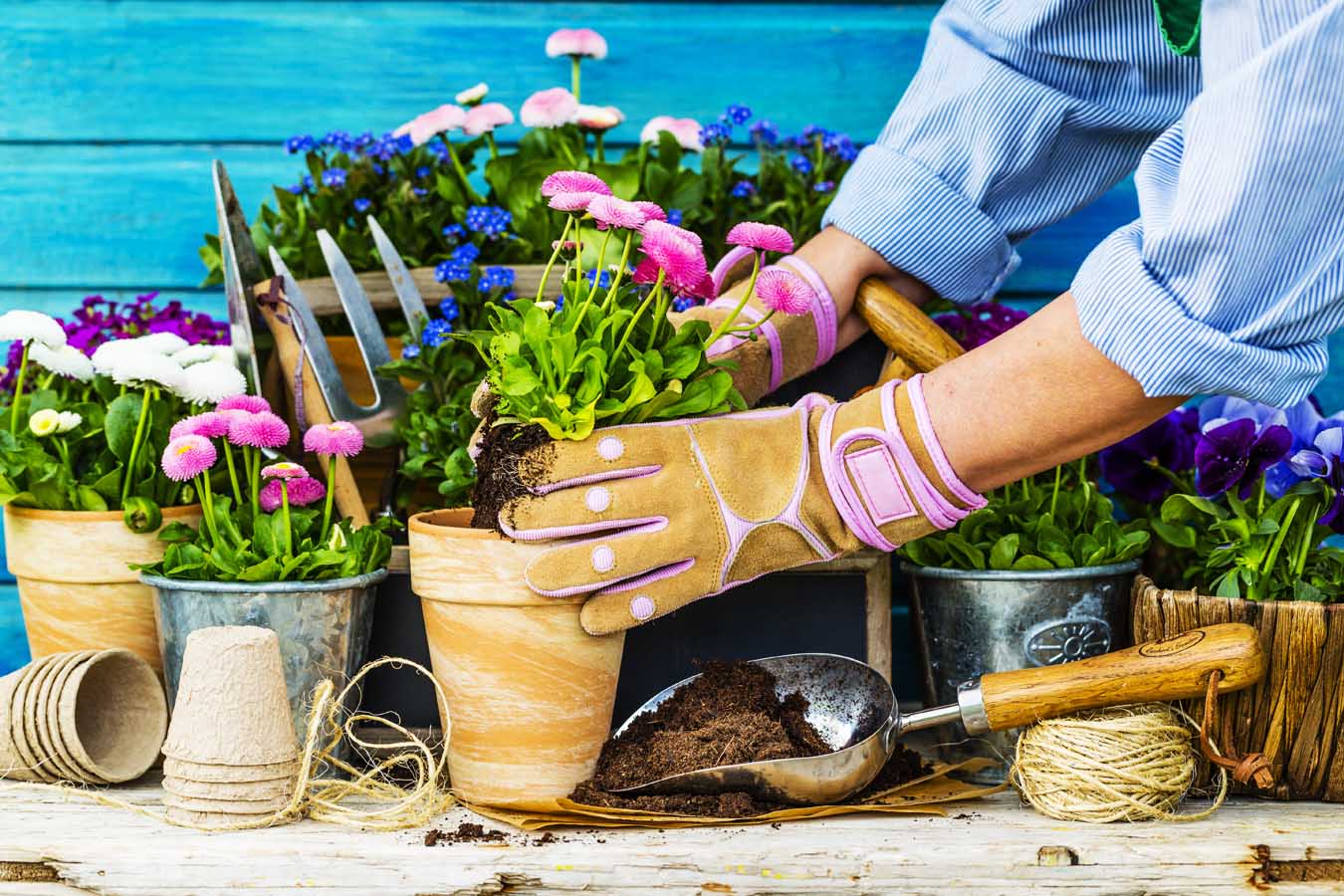 Ověřte si, jak bude vypadat dospělá květina. Jak bude velká? Bude hodně košatá nebo zůstane malá? Poroste vertikálně nebo se bude popínat?Přečtěte si i informace o zalévání vámi vybraných květin. Některé květiny potřebují zalévat často, jiné méně nebo jen občas.Některé květiny mohou být jedovaté pro lidi nebo domácí zvířátka, raději držte zvířata a malé děti od květin dále. Více informací o jedovatosti rostlin najdete také na internetu.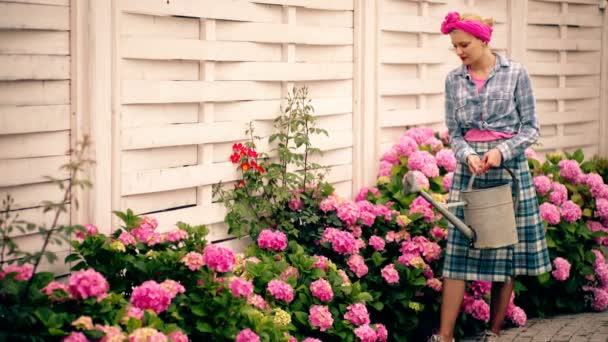 Kdy je vhodná doba pro sázení květinKvětinám se moc nedaří, jestliže je chcete sázet v zimě nebo na podzim. Ideální doba pro sázení je jaro (doporučuje se únor až červenec).  Nesázejte květiny ven, pokud je teplota v noci stále pod nulou. Pokud přesto chcete květiny vysadit co nejdříve, udělejte to nejdřív do květináčů a nechte je zatím doma u okna. Až se oteplí, budete je mít připraveny k přesazení ven.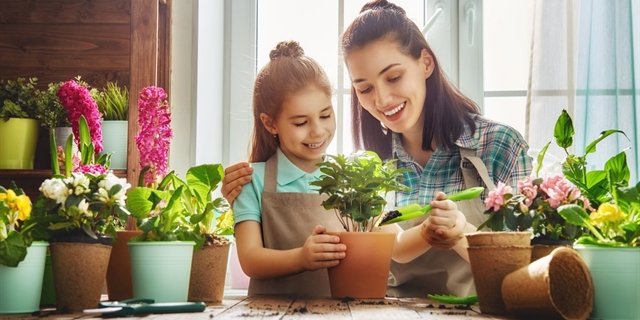 Jak květiny přesazovat a sít semínka do zahrádkyPokud jsou květiny v plastikových květináčích, vytáhněte je a jemně rozvolněte kořeny.Vykopejte jámu hlubokou a širokou tak, aby se do ní vešly kořeny i s kořenovým balem. Pro semínka postačí, když je rozprostřete po celé ploše, zahrnete zeminou a mírně přitlačíte.Potom květiny zalejte, ale semínka jen jemně poprašte vodou, aby se nevyplavila na povrch.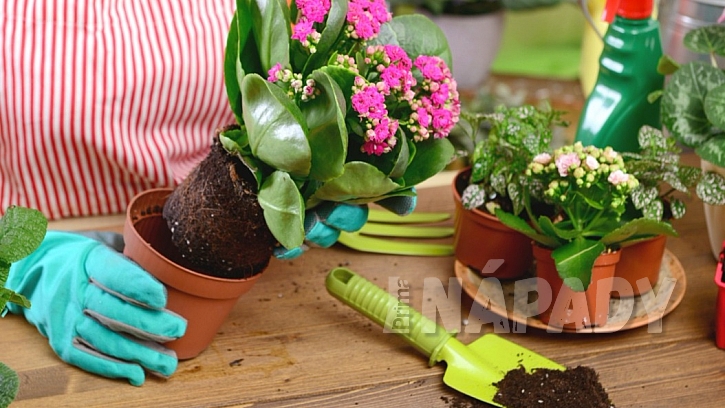 Jak se pečovat o květiny?Pravidelně své květiny zalévejte.Zbavujte záhonky plevele.Odstraňujte odkvetlé květy a jiné odumřelé části, podpoříte tím zdravý nový růst a květiny budou ještě krásnější.Přidejte oporu. Pokud květiny rostou do výšky, můžou být moc těžké a začnou se lámat. Zapíchněte vedle nich dlouhé klacíky nebo bambusové tyčinky, o které se květiny budou moci opírat.Přesazujte. Jak květiny porostou, budou potřebovat větší květináče nebo více místa.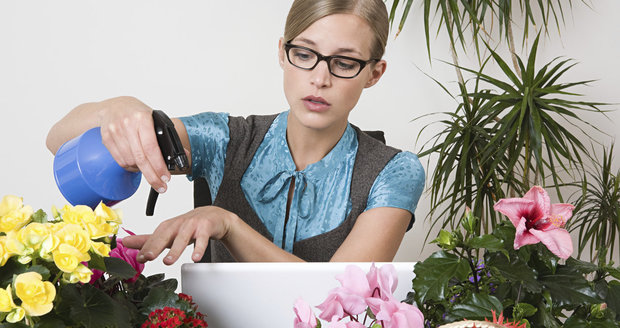 